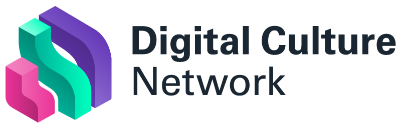 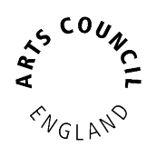 Digital Culture Network Resources:
Signposting to further support for software and training   We have curated a list of useful partnerships and free online training courses for arts and cultural organisations to explore. We aim to update this list with the latest developments and support.  If you are a tech provider or sector support organisation, please get in touch and we will consider listing your resource below.Software packages:Adobe Creative Cloud Adobe has set up a two-month discount option for individuals with an already existing Creative Cloud subscription, which includes Photoshop, Acrobat, Premiere Pro or After Effects, InDesign, and Illustrator. The software giant is also offering Creative Cloud free to students and teachers until the end of May 2020, and its Connect web conferencing software free to everyone until 1st July 2020. Adobe Creative Cloud discount linkAffinity SuiteAffinity are offering a 90- day free trial of all the Mac and Windows versions of the Whole Affinity suite.  They are also offering 50% discount for users who would prefer to buy and keep the apps, including iPad Versions.Affinity software discount linkFree photo editing softwareTech Radar have listed the best free photo editor software in 2020.  Create amazing looking assets for your website or social channels using these free software tool providers.Best free photo editors linkFree and discounted tech toolsLightful have published a list of free and discounted tech tools and support for charities for digital software, social media and design.Lightful free and discounted resources linkTech provider resources and offers:Facebook business disruptionThe social media giant’s response to help minimise business disruption during emergencies with tips, training guides and grants to help organisations.Facebook business disruption response linkGoogle remote workingGoogle offer advice, tools and resources on how to work remotely and stay productive.Google remote working advice linkFunraisinThe fundraising platform is offering free digital support through “COVID-19 response packages” to help charities turn live events into virtual events.Funraisin free digital support linkStrategy Development support:Arts Marketing AssociationThe AMA have curated a list of resources for Coronavirus crisis management, including the recording of Russel Dornan's Digital Marketing Day 2019 session on promoting a space that isn't open and How to DIY podcasting guide, plus lots more. AMA resources linkThey have also set up a Coronavirus Support Group on Facebook, that is open to all. Members of this new community are already sharing additional content and advice, so it's the perfect way to keep on top of the latest information in this fast-paced, ever-changing situation our sector finds itself in. AMA Facebook group linkCreative Industries FederationThe membership body which represents, champions and supports the UK’s creative industries is offering free six-month Federation membership for all freelancers and microbusinesses through COVID-19.  Become a Creative Industries Federation memberCharity Digital This organisation has created a free online resource to help charities transform their digital fundraising strategy.Charity Digital fundraising strategy linkThey also offer advice on how tech can keep your charity working through a pandemic. Charity Digital Advice on working through a pandemic linkMedia Trust This organisation has some great resources for charities to connect with volunteers and communications support. Media Trust charity communications support link Social CoderHow to connect volunteer programmers with charities for specific, goal-oriented projects.Social Coder linkFree Online training courses:Here is a list of the best free online training courses for digital marketers.Google Digital Garage - free digital training for allFree online courses, designed for you to grow your career or business using Google Analytics.  Select individual modules, or dive right in and take an entire course end to end at your own pace.Google Digital Garage linkFacebook for Business Build your digital marketing knowledge, boost your career and add value to your company with free online training, resources and certifications.  Learn how to market on channels such as Facebook, Instagram, Messenger and Whatsapp.Facebook for Business linkShopify AcademyFree Shopify training to help you build and grow a profitable Online Shop for your organisation, complete with video tutorials and offer an NPO rate. Shopify Academy linkHubspot AcademyStay sharp. Learn the latest business trends from leading experts in content marketing, email automation, social media and website design.
Hubspot Academy linkDigital MarketerBecome a member and receive weekly marketing tips, instant access to 30+ templates, tools and resources to streamline your marketing efforts.  They are also offering free access to Digital Marketer Labs till 31st March due to Covid-19 which has masterclasses, training and marketing playbooks. Digital Marketer linkFree marketing webinars:Keep up to date with digital skills with Sector support training whilst working from home for March/April:
AMA Webinars:Thursday 26 March, 10.30am — 12.00pm 
Social Media, Comms and Content – in challenging timesWhen the pressure’s on, it’s easy to lose sight of what’s important, so in this special online session, Daniel Rowles will help you refocus your thinking.
Recording of Social Media, Comms and Content — in challenging times

Friday 3 April, 3.00pm — 4.30pm
Connecting with your Audience in Tough TimesIn this time of self-isolation, with venues and buildings closing their doors temporarily, how do you keep connecting with your audiences?
Recording of Connecting with your Audience in Tough TimesDigital Culture Network Webinars:Thursday 16 April 2020 at 2pmDigital Culture Network : Google Analytics for absolute beginners
Heard about Google Analytics but don’t know where to start? What, why and how Arts and Culture organisations can use Google Analytics for greater insight.  
Thursday 14 May 2020 at 2pmDigital Culture Network: How to audit your Google Analytics account
Learn how to improve the data quality in Google Analytics and customise your account to unlock actionable insight for your organisation.Thursday 18 June 2020 at 2pmDigital Culture Network: Google Tag Manager for absolute beginners
What is Google Tag Manager? How is it different from Google Analytics? Find out why Arts and Culture organisations should be using Google Tag ManagerFurther Support:The Digital Culture Network is here to support you and your organisation. If you need help or would like to chat with us about any of the advice we have covered above, please get in touch. Email digitalnetwork@artscouncil.org.uk with some background information about you, your location and your current dilemma, and we will connect you with one of our 9 Tech Champions for some in-depth 1-2-1 support.Sign up to the DCN newsletter and follow us on Twitter @ace_dcn for latest updates.